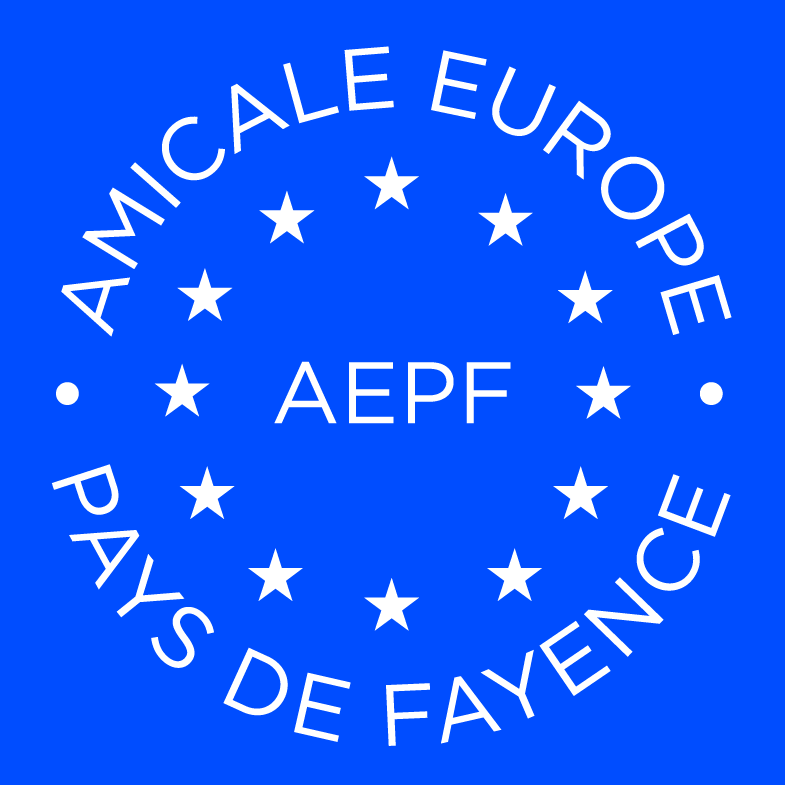 ASSEMBLEE GENERALE ORDINAIRE ANNUELLE 2021APPEL A BENEVOLESL’AEPF fonctionne grâce au soutien et l’engagement de bénévoles qui donnent de leur temps et mettent à disposition leurs compétences que ce soit pour le Conseil d’Administration, la responsabilité d’une activité ou l’organisation et l’animation. Les postes  vacants sont: - Secrétaire général(e) adjoint(e)- Trésorier(e) adjoint(e)- Webmaster adjoint(e) & responsable Blog- Responsable Jardinage - URGENT!Faute  de responsable pour le Jardinage,cette activité sera suspendue Nous avons besoin de VOUS  !Vous êtes intéressé(e) à nous rejoindre ? Merci de compléter ce formulaire et de le retourner à : Frans van Steenbrugge, Président de l’AEPF par mail  fvsteenbrugge@gmail.com au plus tard le 30 avril 2021.Merci de compléter lisiblement les renseignements ci-après  :Je, soussigné (e) : Mme/MrNom      ____________________________________________________________Prénom ____________________________________________________________Téléphone _________________ Email ___________________________________ Je présente ma candidature en tant que bénévole pour l’AEPF.Je peux apporter ma contribution pour les postes suivants :___________________________________________________________________Date ……. /…….. / 2021SignatureVotre candidature sera soumise au vote à l’AGO 2021.Pour plus de détails vous pouvez contacter Frans van Steenbrugge au : 06 08 70 24 55